Your recent request for information is replicated below, together with our response.The total current number of snaring operators.As at 16 February 2023, there are 1909 snare operators.The number of snaring operator applicants in each of the calendar years of 2018 to 2022.  Please break the data down by year, include the location of each applicant, and specify how many applications were approved, and how many were rejected.In terms of section 17 of the Freedom of Information (Scotland) Act 2002, this represents a notice that the information you seek is not held by Police Scotland.To explain, the Police Scotland national SHOGUN system for firearms licensing management only contains information regarding snare license holders, not associated applications/ rejections etc.For further information relating to snares, please see the Police Scotland website:- Snares and Weapon Transfers - Police ScotlandIf you require any further assistance please contact us quoting the reference above.You can request a review of this response within the next 40 working days by email or by letter (Information Management - FOI, Police Scotland, Clyde Gateway, 2 French Street, Dalmarnock, G40 4EH).  Requests must include the reason for your dissatisfaction.If you remain dissatisfied following our review response, you can appeal to the Office of the Scottish Information Commissioner (OSIC) within 6 months - online, by email or by letter (OSIC, Kinburn Castle, Doubledykes Road, St Andrews, KY16 9DS).Following an OSIC appeal, you can appeal to the Court of Session on a point of law only. This response will be added to our Disclosure Log in seven days' time.Every effort has been taken to ensure our response is as accessible as possible. If you require this response to be provided in an alternative format, please let us know.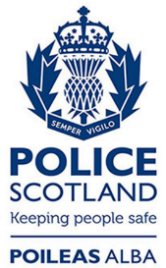 Freedom of Information ResponseOur reference:  FOI 23-0493Responded to:  xx February 2023